                          Воркшоп «Зиноделие» 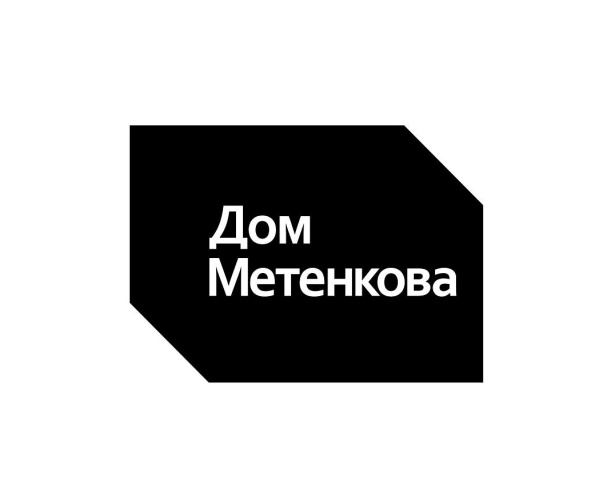 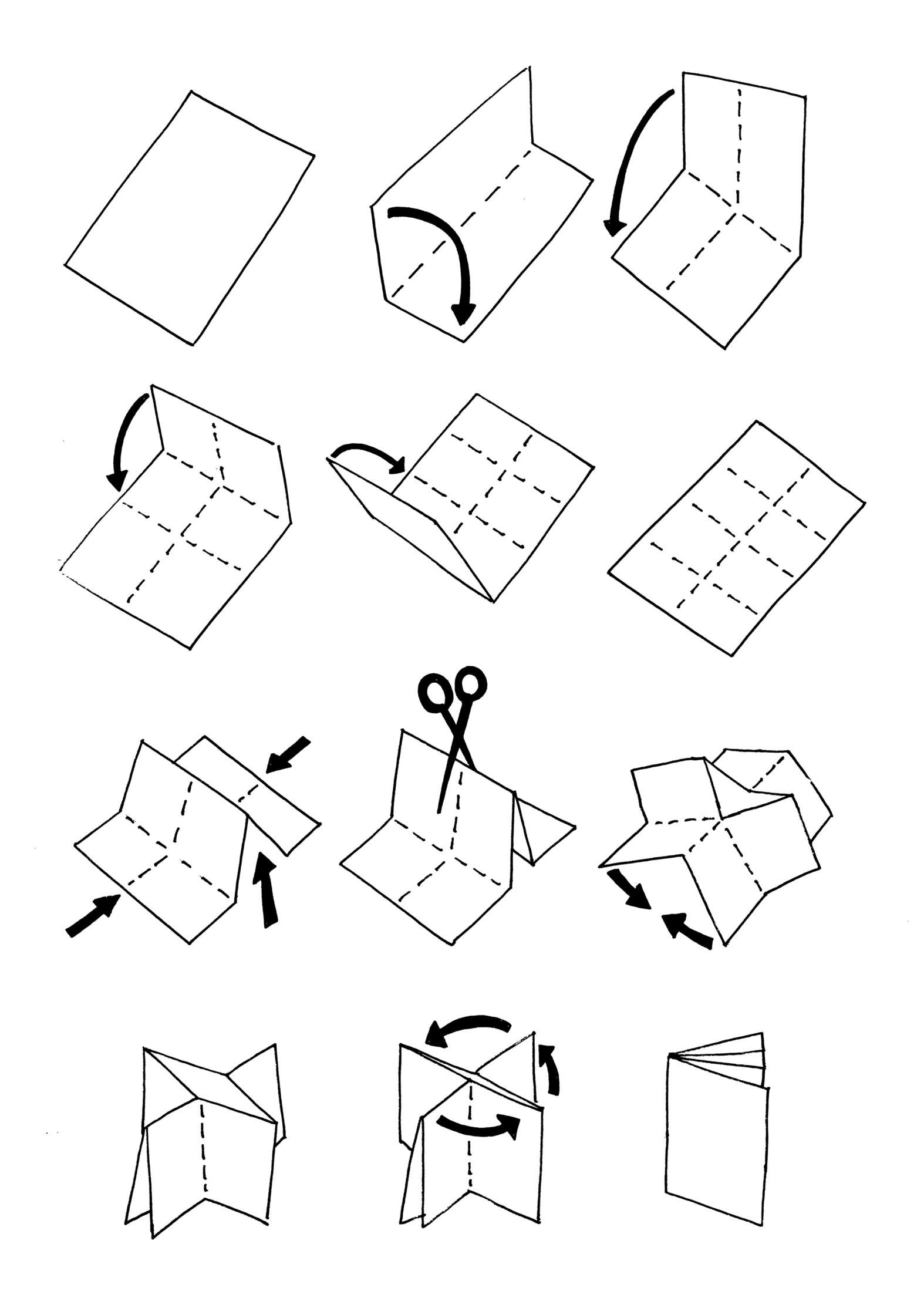 